GLENWOOD CITY PUBLIC LIBRARY 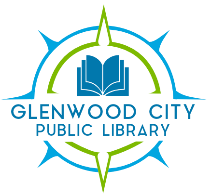 BOARD OF TRUSTEES MEETING June 6, 2023 6:00 PM GC Board Room 217 W Oak St., Glenwood City, WI AGENDA Call to order Public comments (limited to 5 minutes per citizen) Secretary’s Report April MinutesMay Minutes  Approval of BillsTreasurer’s ReportDirector’s Report Friend’s ReportSchool Report City’s Report   Current BusinessReview Fund Balance ideas with updated wording.Review Long-Range PlanRecommend a schedule of 24 hours per week for the Librarian Asst. with 4 of those hours being flex hours. Recommend an increase in pay for Library Asst. $10.50 New BusinessCleaning ProposalsAdjournNext Meeting:  July 11, 2023 6:00 pm  The Glenwood City Public Library will attempt to provide accommodations to the public who wish to attend meetings, provided reasonable notice of need is given.  To request such accommodation, call (715) 265-7443 and ask for Rochel. Agenda posted at Hiawatha Bank, Nilssen’s, The Glenwood City Municipal Building 